MUNICÍPIO DE PORTO NACIONAL ORÇAMENTO PROGRMA PARA O EXERCICO DE 2021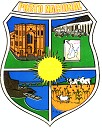 DEMONSTRATIVO DA DESPESAS COM PESSOAL                                                                                                                                                                                        PREFEITURA MUNICIPAL DE PORTO NACIONAL Art. 22, III, da Lei 4.320/64ESPECIFICAÇÃOTOTAL1. RECEITAS CORRENTES216.752.068,00RECEITA TRIBUTÁRIA46.818.068,00RECEITA DE CONTRIBUIÇÕES21.226.000,00RECEITA PATRIMONIAL299.000,00RECEITA AGROPECUÁRIA0,00RECEITA DE INDUSTRIAL0,00RECEITA DE SERVIÇOS18.000,00TRANSFERÊNCIAS CORRENTES148.099.000,00OUTRAS RECEITAS CORRENTES292.000,002. DEDUÇÕES11.201.000,00CONTRIBUIÇÕES PARA O REGIME PRÓPRIO DE PREVIDÊNCIA SOCIAL11.201.000,00FUNDEB - TRANSFERÊNCIAS CORRENTES0,003. RECEITA CORRENTE LÍQUIDA - RCL (1-2)205.551.068,004. DESPESA TOTAL COM PESSOAL E ENCARGOS SOCIAIS - PODERES106.320.700,005. % DESPESA TOTAL COM PESSOAL EM RELAÇÃO A RCL - PODERES (4/3)51,726. DESPESA TOTAL COM PESSOAL E ENCARGOS SOCIAIS - EXECUTIVO100.259.700,007. % DESPESA TOTAL COM PESSOAL EM RELAÇÃO A RCL - EXECUTIVO (6/3)48,788. DESPESA TOTAL COM PESSOAL E ENCARGOS SOCIAIS - LEGISLATIVO6.061.000,009. % DESPESA TOTAL COM PESSOAL EM RELAÇÃO A RCL - LEGISLATIVO (8/3)2,95